ข้อบัญญัติองค์การบริหารส่วนตำบลบ้านหาดเรื่อง  การจัดการมูลฝอย พ.ศ.2565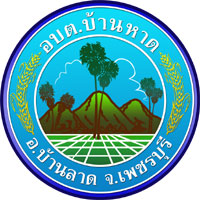 .องค์การบริหารส่วนตำบลบ้านหาดอำเภอบ้านลาด  จังหวัดเพชรบุรีบันทึกหลักการและเหตุผลประกอบข้อบัญญัติองค์การบริหารส่วนตำบลบ้านหาดเรื่อง  การจัดการมูลฝอย พ.ศ. 2565-------------------------------------------หลักการตามพระราชบัญญัติสภาตำบลและองค์การบริหารส่วนตำบล พ.ศ. ๒๕๓๗ และแก้ไขเพิ่มเติม (ฉบับที่ ๗) พ.ศ. ๒๕๖๒  มาตรา ๗๑ ได้ให้อำนาจองค์การบริหารส่วนตำบลอาจออกข้อบัญญัติองค์การบริหารส่วนตำบล เพื่อใช้บังคับในเขตองค์การบริหารส่วนตำบล ได้เท่าที่ไม่ขัดหรือแย้งต่อกฎหมายเพื่อปฏิบัติการให้เป็นไปตามอำนาจหน้าที่ขององค์การบริหารส่วนตำบล  ประกอบกับพระราชบัญญัติการสาธารณสุข พ.ศ. 2535 มาตรา 18 มาตรา 19 มาตรา 20 กำหนดให้องค์กรปกครองส่วนท้องถิ่นมีหน้าที่ต้องทำในเขตองค์การบริหารส่วนตำบลในเรื่องการรักษาความสะอาดของถนน สะพาน น้ำ ทางเดินสาธารณะ รวมทั้งกำจัดมูลฝอยและสิ่งปฏิกูล และมีอำนาจออกข้อบัญญัติท้องถิ่นเพื่อประโยชน์ในการรักษาความสะอาดและการจัดระเบียบบริหารจัดการเหตุผลตามพระราชบัญญัติการรักษาความสะอาดและความเป็นระเบียบเรียบร้อยของบ้านเมือง                พ.ศ. ๒๕๓๕ และที่แก้ไขเพิ่มเติม (ฉบับที่ 2) พ.ศ. 2560 บัญญัติให้ราชการส่วนท้องถิ่น มีหน้าที่ออกข้อกำหนดของท้องถิ่น กำหนดหลักเกณฑ์การจัดให้มีที่รองรับสิ่งปฏิกูลและมูลฝอยในสถานที่เอกชนที่เปิดให้ประชาชนเข้าไปได้ กำหนดวิธีการคัดแยก เก็บ ขน และกำจัดสิ่งปฏิกูลและมูลฝอยและกิจการอื่นที่จำเป็นเกี่ยวข้องกับการจัดการสิ่งปฏิกูลและมูลฝอย เพื่อให้ถูกต้องด้วยสุขลักษณะ โดยให้เป็นไปตามหลักเกณฑ์ วิธีการ และเงื่อนไขที่กำหนดในประกาศกระทรวงมหาดไทย เรื่อง  การจัดการมูลฝอย พ.ศ.2560ข้อบัญญัติองค์การบริหารส่วนตําบลบ้านหาดเรื่อง การจัดการมูลฝอย พ.ศ. ๒๕๖5-------------------------------------โดยที่เป็นการสมควรตราข้อบัญญัติองค์การบริหารส่วนตําบลบ้านหาด ว่าด้วยการจัดการมูลฝอย                 อาศัยอํานาจตามความในมาตรา ๗๑ แห่งพระราชบัญญัติสภาตําบลและองค์การบริหารส่วนตําบล                   พ.ศ. ๒๕๓๗ และที่แก้ไขเพิ่มเติม (ฉบับที่ 7) พ.ศ.2562  และมาตรา 18 มาตรา 19 และมาตรา 20 แห่งพระราชบัญญัติการสาธารณสุข พ.ศ.2535  ประกอบมาตรา ๓๔/๑ วรรคเจ็ด ประกอบกับมาตรา ๓๔/3 (1) (2) (5) แห่งพระราชบัญญัติการรักษาความสะอาดและความเป็นระเบียบเรียบร้อยของบ้านเมือง                พ.ศ. ๒๕๓๕ และที่แก้ไขเพิ่มเติม (ฉบับที่ 2) พ.ศ. 2560 บัญญัติให้ราชการส่วนท้องถิ่น มีหน้าที่ออกข้อกำหนดของท้องถิ่น กำหนดหลักเกณฑ์การจัดให้มีที่รองรับสิ่งปฏิกูลและมูลฝอยในสถานที่เอกชนที่เปิดให้ประชาชนเข้าไปได้ กำหนดวิธีการคัดแยก เก็บ ขน และกำจัดสิ่งปฏิกูลและมูลฝอยและกิจการอื่นที่จำเป็นเกี่ยวข้องกับการจัดการสิ่งปฏิกูลและมูลฝอย เพื่อให้ถูกต้องด้วยสุขลักษณะ โดยให้เป็นไปตามหลักเกณฑ์ วิธีการ และเงื่อนไขที่กำหนดในประกาศกระทรวงมหาดไทย เรื่อง  การจัดการมูลฝอย พ.ศ.2560 โดยความเห็นชอบของสภาองค์การบริหารส่วนตําบลบ้านหาด และนายอําเภอบ้านลาด จึงตราข้อบัญญัติไว้ ดังต่อไปนี้ข้อ ๑ ข้อบัญญัตินี้เรียกว่า “ข้อบัญญัติองค์การบริหารส่วนตําบลบ้านหาด เรื่อง การจัดการมูลฝอยพ.ศ. ๒๕65”ข้อ ๒ ข้อบัญญัตินี้ให้ใช้บังคับในเขตองค์การบริหารส่วนตําบลบ้านหาด ตั้งแต่วันถัดจากวันประกาศ ในราชกิจจานุเบกษาเป็นต้นไปข้อ ๓ บรรดาข้อบัญญัติ ประกาศ ระเบียบ หรือคําสั่งอื่นใดในส่วนที่ได้ตราไว้แล้วในข้อบัญญัตินี้ หรือซึ่งขัดหรือแย้งกับข้อบัญญัตินี้ ให้ใช้ข้อบัญญัตินี้แทนทั้งนี้ ให้ยกเลิกข้อบัญญัติองค์การบริหารส่วนตําบลบ้านหาด เรื่อง การจัดการสิ่งปฏิกูลและมูลฝอย พ.ศ. ๒๕51  (ฉบับเดิม) ให้ใช้ข้อบัญญัติองค์การบริหารส่วนตําบลบ้านหาด เรื่อง การจัดการมูลฝอย               พ.ศ. ๒๕๖5 นี้แทน ข้อ ๔ ในข้อบัญญัตินี้“มูลฝอย” หมายความว่า เศษกระดาษ เศษผ้า เศษอาหาร เศษสินค้า ถุงพลาสติก ภาชนะที่ใส่อาหาร เถ้ามูลสัตว์ หรือซากสัตว์รวมตลอดถึงสิ่งอื่นใดที่เก็บกวาดจากถนน ตลาด ที่เลี้ยงสัตว์ หรือที่อื่น-2-“ผู้ก่อให้เกิดมูลฝอย” หมายความว่า ประชาชนและเจ้าของหรือผู้ครอบครองอาคาร สถานประกอบการ สถานบริการ โรงงานอุตสาหกรรม ตลาด หรือสถานที่ใด ๆ ที่เป็นแหล่งกําเนิดมูลฝอย“ผู้ดําเนินการ” หมายความว่า ราชการส่วนท้องถิ่น หรือหน่วยงานของรัฐ หรือราชการส่วนท้องถิ่นอื่น รวมทั้งองค์การบริหารส่วนจังหวัด หรือเอกชนที่ได้รับมอบหมายให้เป็น ผู้ดําเนินการเก็บ ขน และกําจัดมูลฝอยในเขตพื้นที่ของราชการส่วนท้องถิ่น หรือทําร่วมกับราชการส่วนท้องถิ่น“เจ้าพนักงานท้องถิ่น” หมายความว่า นายกองค์การบริหารส่วนตําบลบ้านหาด “ราชการส่วนท้องถิ่น” หมายความว่า องค์การบริหารส่วนตําบลบ้านหาด“ข้อบัญญัติ” หมายความว่า ข้อบัญญัติองค์การบริหารส่วนตําบลบ้านหาด ข้อ ๕ ให้นายกองค์การบริหารส่วนตําบลบ้านหาด เป็นผู้รักษาการให้เป็นไปตามข้อบัญญัตินี้ และให้มีอํานาจออกระเบียบ ประกาศ หรือคําสั่ง เพื่อปฏิบัติการให้เป็นไปตามข้อบัญญัตินี้หมวด ๑บททั่วไป ข้อ ๖ การเก็บ ขน และกําจัดมูลฝอยในเขตพื้นที่ของราชการส่วนท้องถิ่นใดให้เป็นหน้าที่ และอํานาจของราชการส่วนท้องถิ่นนั้น แต่ไม่รวมถึงองค์การบริหารส่วนจังหวัดในการดําเนินการตามวรรคหนึ่ง ราชการส่วนท้องถิ่นจะมอบหมายให้หน่วยงานของรัฐ หรือราชการส่วนท้องถิ่นอื่น รวมทั้งองค์การบริหารส่วนจังหวัด หรือเอกชนเป็นผู้ดําเนินการหรือทําร่วมกับ ราชการส่วนท้องถิ่นก็ได้มูลฝอยที่จัดเก็บได้ ราชการส่วนท้องถิ่นหรือหน่วยงานของรัฐหรือราชการส่วนท้องถิ่นอื่น รวมทั้งองค์การบริหารส่วนจังหวัดหรือเอกชนที่ได้รับมอบหมายตามวรรคสอง ซึ่งดําเนินการจัดเก็บ ย่อมมีอํานาจนําไปดําเนินการใช้หรือหาประโยชน์ได้ตามข้อตกลงที่ทําไว้ระหว่างกันการจัดการของเสียอันตรายและของเสียไม่อันตรายตามกฎหมายว่าด้วยโรงงาน ให้เป็นไปตามกฎหมาย ว่าด้วยโรงงาน เว้นแต่ในกรณีที่มีของเสียอันตรายหรือของเสียไม่อันตรายปนอยู่กับมูลฝอยที่ราชการส่วนท้องถิ่น จัดเก็บให้ราชการส่วนท้องถิ่น หรือหน่วยงานของรัฐหรือราชการส่วนท้องถิ่นอื่น รวมทั้งองค์การบริหาร ส่วนจังหวัดหรือเอกชนที่ได้รับมอบหมายให้จัดเก็บแจ้งให้พนักงานเจ้าหน้าที่ตามกฎหมายว่าด้วยโรงงาน มาดําเนินการตามกฎหมายว่าด้วยโรงงานต่อไป เมื่อพ้นกําหนดเวลาดังกล่าว หากพนักงานเจ้าหน้าที่-3-ตามกฎหมายว่าด้วยโรงงานนั้นยังมิได้ดําเนินการ ให้ราชการส่วนท้องถิ่น หรือหน่วยงานของรัฐ หรือราชการส่วนท้องถิ่นอื่น รวมทั้งองค์การบริหารส่วนจังหวัดหรือเอกชนที่ได้รับมอบหมายให้จัดเก็บ ดําเนินการกับมูลฝอยนั้นตามที่เห็นสมควรข้อ ๗ การจัดการมูลฝอยตามข้อบัญญัตินี้ องค์การบริหารส่วนตําบลบ้านหาด ดําเนินการ ตามหลักการพัฒนาอย่างยั่งยืน โดยจัดให้มีระบบจัดการและกําจัดมูลฝอยที่มีประสิทธิภาพ เป็นมิตร ต่อสิ่งแวดล้อมสามารถนําไปใช้ให้เกิดประโยชน์ด้านอื่น ๆ ได้ข้อ ๘ ราชการส่วนท้องถิ่นต้องรณรงค์สร้างความรับรู้ ความเข้าใจ และจิตสํานึกให้ประชาชน ในท้องถิ่นมีส่วนร่วมในการลดปริมาณ และคัดแยกมูลฝอยเพื่อนํากลับมาใช้ใหม่ มีความตระหนักรู้ และรับผิดชอบในการจัดการมูลฝอย ณ แหล่งกําเนิด รวมตลอดทั้งเปิดเผยข้อมูลและรายงานผล การดําเนินงานให้ประชาชนทราบข้อ 9 ในการจัดการมูลฝอย ผู้ดําเนินการต้องจัดให้มีเจ้าหน้าที่ควบคุมกํากับในการจัดการมูลฝอย อย่างน้อยสองคนและมีคุณสมบัติตามที่กําหนดไว้ตามกฎหมายว่าด้วยการสาธารณสุขข้อ ๑๐ นอกจากการปฏิบัติตามหลักเกณฑ์ วิธีการ หรือมาตรฐานการเก็บ ขน และกําจัดมูลฝอยที่กําหนดไว้ในข้อบัญญัตินี้ และในกรณีที่มีกฎหมายกําหนดหลักเกณฑ์ วิธีการ หรือมาตรฐานไว้เป็นการเฉพาะ ให้เป็นหน้าที่ของราชการส่วนท้องถิ่นที่จะต้องปฏิบัติให้เป็นไปตามหลักเกณฑ์ วิธีการ หรือมาตรฐานนั้นด้วยข้อ ๑๑ วิธีการเก็บ ขน และกําจัดมูลฝอยให้ดําเนินการตามข้อบัญญัตินี้และเป็นไปตามประกาศ กระทรวงมหาดไทย เรื่อง การจัดการมูลฝอย พ.ศ. ๒๕๖๐หมวด ๒การเก็บ ขน และกําจัดมูลฝอยส่วนที่ ๑การเก็บและขนมูลฝอยข้อ ๑๒ ให้ราชการส่วนท้องถิ่นจัดให้มีภาชนะรองรับมูลฝอยไว้ในที่สาธารณะและสถานสาธารณะ ให้เพียงพอและเหมาะสมกับประเภท ปริมาณมูลฝอย และกิจกรรมในสถานที่นั้น โดยอย่างน้อยต้องมี ภาชนะรองรับมูลฝอยทั่วไปและมูลฝอยที่เป็นพิษหรืออันตรายจากชุมชน-4-ราชการส่วนท้องถิ่นต้องจัดให้เจ้าของหรือผู้ครอบครองสถานที่เอกชนที่เปิดให้ประชาชนเข้าไปได้ จัดให้มีภาชนะรองรับมูลฝอยตามวรรคหนึ่งเพื่อประโยชน์ในการเก็บมูลฝอย ให้ผู้ก่อให้เกิดมูลฝอยคัดแยกมูลฝอยอย่างน้อยเป็นมูลฝอยทั่วไป และมูลฝอยที่เป็นพิษหรืออันตรายจากชุมชน โดยให้คัดแยกมูลฝอยนํากลับมาใช้ใหม่ออกจากมูลฝอยทั่วไปด้วยราชการส่วนท้องถิ่นอาจกําหนดให้มีการคัดแยกมูลฝอยอินทรีย์หรือมูลฝอยประเภทอื่นออกจาก มูลฝอยทั่วไปก็ได้ข้อ ๑๓ ภาชนะรองรับมูลฝอยตามข้อ ๑๒ ต้องมีลักษณะเหมาะสมกับการใช้งาน โดยมีสีเฉพาะ สําหรับรองรับมูลฝอยแต่ละประเภท หรืออาจกําหนดข้อความหรือสัญลักษณ์อื่นซึ่งแสดงถึงมูลฝอยประเภทนั้นไว้ อย่างชัดแจ้งที่ภาชนะรองรับมูลฝอยแทนก็ได้(๑) สีน้ำเงิน สําหรับมูลฝอยทั่วไป (๒) สีเขียว สําหรับมูลฝอยอินทรีย์ (๓) สีเหลือง สําหรับมูลฝอยนํากลับมาใช้ใหม่(๔) สีแดง สําหรับมูลฝอยที่เป็นพิษหรืออันตรายจากชุมชนเพื่อความปลอดภัยอาจจัดภาชนะรองรับมูลฝอยตามวรรคหนึ่งให้มีลักษณะโปร่งใสก็ได้ ข้อ ๑๔ ถุงหรือภาชนะสําหรับบรรจุมูลฝอยต้องมีลักษณะ ดังต่อไปนี้(๑) ถุงสําหรับบรรจุมูลฝอยทั่วไปและมูลฝอยนํากลับมาใช้ใหม่ต้องเป็นถุงพลาสติก หรือถุงที่ทําจากวัสดุอื่นที่มีความเหนียว ทนทาน ไม่ฉีกขาดง่าย ไม่รั่วซึม ขนาดเหมาะสม และสามารถ เคลื่อนย้ายได้สะดวก(๒) ภาชนะสําหรับบรรจุมูลฝอยทั่วไปและมูลฝอยนํากลับมาใช้ใหม่ต้องทําจากวัสดุ ที่ทําความสะอาดง่าย มีความแข็งแรง ทนทาน ไม่รั่วซึม มีฝาปิดมิดชิดสามารถป้องกันสัตว์และแมลง พาหะนําโรคได้ ขนาดเหมาะสมสามารถเคลื่อนย้ายได้สะดวก และง่ายต่อการถ่ายและเทมูลฝอยถุงหรือภาชนะสําหรับบรรจุมูลฝอยนํากลับมาใช้ใหม่ตามวรรคหนึ่ง ให้ระบุข้อความที่ทําให้ เข้าใจได้ว่าเป็นมูลฝอยนํากลับมาใช้ใหม่ โดยมีขนาดและสีของข้อความที่สามารถมองเห็นได้ชัดเจน ทั้งนี้ โดยมีสีเฉพาะสําหรับภาชนะรองรับมูลฝอยแต่ละประเภท ดังนี้(๑) สีน้ำเงิน สําหรับมูลฝอยทั่วไป-5- (๒) สีเขียว สําหรับมูลฝอยอินทรีย์  (๓) สีเหลือง สําหรับมูลฝอยนํากลับมาใช้ใหม่ (๔) สีแดง สําหรับมูลฝอยที่เป็นพิษหรืออันตรายจากชุมชน เพื่อความปลอดภัยอาจจัดภาชนะรองรับมูลฝอยตามวรรคหนึ่งให้มีลักษณะโปร่งใสก็ได้ข้อ ๑๕ ให้ผู้ก่อให้เกิดมูลฝอย บรรจุมูลฝอยทั่วไปหรือมูลฝอยนํากลับมาใช้ใหม่ในถุงหรือภาชนะบรรจุ สําหรับบรรจุมูลฝอย ในกรณีบรรจุในถุงต้องบรรจุในปริมาณที่เหมาะสม และมัดหรือปิดปากถุงให้แน่น เพื่อป้องกันการหกหล่นของมูลฝอยดังกล่าว กรณีบรรจุในภาชนะบรรจุต้องบรรจุในปริมาณที่เหมาะสม และมีการทําความสะอาดภาชนะบรรจุนั้นเป็นประจําสม่ำเสมอข้อ ๑๖ ให้เจ้าของหรือผู้ครอบครองอาคารอยู่อาศัยรวม อาคารชุด หอพัก หรือโรงแรม ที่มีจํานวนห้องพักตั้งแต่แปดสิบห้องขึ้นไป หรือมีพื้นที่ใช้สอยมากกว่าสี่พันตารางเมตรขึ้นไป หรือเจ้าของ หรือผู้ครอบครองอาคาร สถานประกอบการ สถานบริการ โรงงานอุตสาหกรรม ตลาด หรือสถานที่ใด ๆ ที่มีปริมาณมูลฝอยทั่วไปตั้งแต่สองลูกบาศก์เมตรต่อวัน จัดให้มีที่พักรวมมูลฝอยทั่วไป ภาชนะรองรับ มูลฝอยทั่วไปและมูลฝอยนํากลับมาใช้ใหม่ หรือภาชนะรองรับมูลฝอยทั่วไปและมูลฝอยนํากลับมาใช้ใหม่ ที่มีขนาดใหญ่ที่เป็นไปตามข้อ ๑๗ ข้อ ๑๘ หรือข้อ ๑๙ ตามความเหมาะสมหรือตามที่เจ้าพนักงานท้องถิ่น กําหนด ข้อ ๑๗ ที่พักรวมมูลฝอย ต้องเป็นไปตามหลักเกณฑ์และสุขลักษณะ ดังต่อไปนี้(๑) เป็นอาคารหรือเป็นห้องแยกเป็นสัดส่วนเฉพาะที่มีการป้องกันน้ำฝน หรือภาชนะ รองรับมูลฝอยทั่วไปและมูลฝอยนํากลับมาใช้ใหม่ที่มีขนาดใหญ่ตามข้อ ๑๙ ที่สามารถบรรจุมูลฝอยได้ ไม่น้อยกว่าสองวัน(๒) มีพื้นและผนังของอาคารหรือห้องแยกตาม (๑) ต้องเรียบ มีการป้องกันน้ำซึม หรือน้ำเข้า ทําด้วยวัสดุที่ทนทาน ทําความสะอาดง่าย สามารถป้องกันสัตว์และแมลงพาหะนําโรค และมีการระบายอากาศ(๓) มีรางหรือท่อระบายน้ำเสียหรือระบบบําบัดน้ำเสีย เพื่อรวบรวมน้ำเสียไปจัดการ ตามที่กฎหมายกําหนด(๔) มีประตูกว้างเพียงพอให้สามารถเคลื่อนย้ายมูลฝอยได้โดยสะดวก-6- (๕) มีการกําหนดขอบเขตบริเวณที่ตั้งสถานที่พักรวมมูลฝอย มีข้อความที่มีขนาด เห็นได้ชัดเจนว่า “ที่พักรวมมูลฝอย” และมีการดูแลรักษาความสะอาดอย่างสม่ำเสมอที่พักรวมมูลฝอยต้องตั้งอยู่ในสถานที่สะดวกต่อการเก็บรวบรวมและขนถ่ายมูลฝอย และอยู่ห่าง จากแหล่งน้ำเพื่อการอุปโภคบริโภคและสถานที่ประกอบหรือปรุงอาหารตามที่เจ้าพนักงานท้องถิ่นกําหนดข้อ ๑๘ ภาชนะรองรับมูลฝอยทั่วไปและมูลฝอยนํากลับมาใช้ใหม่สําหรับสถานที่ตามข้อ ๑๖ ต้องเป็นไปตามหลักเกณฑ์และมีลักษณะ ดังต่อไปนี้ทําจากวัสดุที่ทําความสะอาดง่าย มีความแข็งแรง ทนทาน ไม่รั่วซึม มีฝาปิดมิดชิด สามารถป้องกันสัตว์และแมลงพาหะนําโรคได้ ขนาดเหมาะสม สามารถเคลื่อนย้ายได้สะดวก และง่าย ต่อการถ่ายและเทมูลฝอยมีข้อความว่า “มูลฝอยทั่วไป” หรือ “มูลฝอยนํากลับมาใช้ใหม่” แล้วแต่กรณี และมีขนาดและสีของข้อความที่สามารถมองเห็นได้ชัดเจนข้อ ๑๙ ภาชนะรองรับมูลฝอยทั่วไปและมูลฝอยนํากลับมาใช้ใหม่ที่มีขนาดใหญ่ ซึ่งมีปริมาตร ตั้งแต่สองลูกบาศก์เมตรขึ้นไป ต้องเป็นไปตามหลักเกณฑ์และสุขลักษณะ ดังต่อไปนี้มีความแข็งแรง ทนทาน ไม่รั่วซึม มีลักษณะปิดมิดชิด สามารถป้องกันสัตว์ และแมลงพาหะนําโรคได้ สะดวกต่อการขนถ่ายมูลฝอย และสามารถล้างทําความสะอาดได้ง่าย มีระบบรวบรวมและป้องกันน้ำชะมูลฝอยไหลปนเปื้อนสู่สิ่งแวดล้อมมีการทําความสะอาดอย่างสม่ำเสมอ อย่างน้อยสัปดาห์ละหนึ่งครั้ง ภาชนะรองรับมูลฝอยทั่วไปและมูลฝอยนํากลับมาใช้ใหม่ที่มีขนาดใหญ่ต้องตั้งอยู่ในบริเวณที่เหมาะสม สะดวกต่อการขนย้ายและไม่กีดขวางเส้นทางจราจร แยกเป็นสัดส่วนเฉพาะ พื้นฐานเรียบ มั่นคง แข็งแรง ทําความสะอาดง่าย มีรางหรือท่อระบายน้ำทิ้งหรือระบบบําบัดน้ำเสีย เพื่อรวบรวมน้ำเสียไปจัดการ ตามที่กฎหมายกําหนด และอยู่ห่างจากแหล่งน้ำเพื่อการอุปโภคบริโภคและสถานที่ประกอบหรือปรุงอาหาร ตามที่เจ้าพนักงานท้องถิ่นกําหนดข้อ ๒๐ ห้ามมิให้ผู้ใดถ่าย เท ทิ้งมูลฝอยในที่สาธารณะและสถานสาธารณะ นอกจากถ่าย เท ทิ้งในภาชนะรองรับมูลฝอยที่ราชการส่วนท้องถิ่นจัดไว้ให้-7-ข้อ ๒๑ ให้ราชการส่วนท้องถิ่นประกาศกําหนดวัน เวลา สถานที่ และเส้นทางการเก็บและขนมูลฝอย ให้ผู้ก่อให้เกิดมูลฝอยทราบล่วงหน้าเป็นเวลาพอสมควรในกรณีมีเหตุผลความจําเป็นทําให้ไม่สามารถเก็บและขนมูลฝอยตามประกาศในวรรคหนึ่งได้ ให้แจ้งผู้ก่อให้เกิดมูลฝอยทราบล่วงหน้าโดยวิธีหนึ่งวิธีใดภายในเวลาอันสมควรข้อ ๒๒ การเก็บและขนมูลฝอยให้บรรจุไว้ในอุปกรณ์หรือยานพาหนะซึ่งกันน้ำและปิดอย่างมิดชิด รวมทั้งจัดการป้องกันไม่ให้มูลฝอย น้ำ หรือสิ่งอื่นอันเกิดจากมูลฝอยตกหล่นรั่วไหลออกจากอุปกรณ์ หรือยานพาหนะนั้น และต้องดําเนินการอย่างรวดเร็ว โดยระมัดระวังไม่ให้เกิดผลกระทบต่อการจราจร สุขภาพ อนามัย หรือคุณภาพชีวิตของประชาชนข้อ ๒๓ ในกรณีที่ผู้ดําเนินการเก็บและขนมูลฝอยจัดให้มีสถานที่คัดแยกมูลฝอยต้องดําเนินการ ให้เป็นไปตามหลักเกณฑ์และสุขลักษณะ ดังต่อไปนี้(๑) เป็นพื้นที่เฉพาะ มีขนาดเพียงพอ เหมาะสม สามารถรองรับมูลฝอยที่จะนําเข้ามา คัดแยกได้ มีการรักษาบริเวณโดยรอบให้สะอาดและเป็นระเบียบอยู่เสมอ(๒) มีแสงสว่างเพียงพอสามารถมองเห็นวัตถุต่าง ๆ ได้ชัดเจน (๓) มีการระบายอากาศเพียงพอต่อการปฏิบัติงาน (๔) จัดให้มีห้องน้ำ ห้องส้วม อ่างล้างมือที่สะอาด เพียงพอ สําหรับใช้งานและชําระล้างร่างกาย(๕) มีการป้องกันสัตว์และแมลงพาหะนําโรค(๖) มีการป้องกันฝุ่นละออง กลิ่น เสียง ความสั่นสะเทือน หรือการดําเนินการ ที่อาจก่อให้เกิดเหตุรําคาญหรือผลกระทบต่อสุขภาพของประชาชนตามกฎหมายที่เกี่ยวข้องกําหนด(๗) จัดให้มีอุปกรณ์ป้องกันอัคคีภัย และมีการบํารุงรักษาให้พร้อมใช้งานตลอดเวลา(8) มีระบบรวบรวมและบําบัดน้ำเสีย และน้ำทิ้งที่ระบายออกสู่ภายนอกเป็นไป ตามเกณฑ์มาตรฐานคุณภาพน้ำทิ้งตามกฎหมายที่เกี่ยวข้องกําหนด           ในกรณีวิสาหกิจชุมชนหรือกลุ่มชุมชนดําเนินการคัดแยกมูลฝอยในลักษณะที่ไม่เป็นการค้า หรือแสวงหากําไรต้องแจ้งราชการส่วนท้องถิ่นที่วิสาหกิจชุมชนหรือกลุ่มชุมชนนั้นตั้งอยู่ และให้ราชการส่วนท้องถิ่น กํากับดูแลการดําเนินการให้ถูกต้องด้วยสุขลักษณะ-8-ข้อ ๒๔ ผู้ดําเนินการเก็บและขนมูลฝอยต้องจัดให้มีผู้ปฏิบัติงานซึ่งทําหน้าที่เกี่ยวกับการเก็บรวบรวม และคัดแยกมูลฝอย และขนมูลฝอย โดยต้องจัดให้มีอุปกรณ์ป้องกันอันตรายส่วนบุคคลที่เหมาะสม สําหรับผู้ปฏิบัติงานดังกล่าว อุปกรณ์หรือเครื่องมือป้องกันอุบัติเหตุที่อาจเกิดขึ้นจากการปฏิบัติงาน อุปกรณ์และเครื่องมือป้องกันอัคคีภัย ตลอดจนเครื่องมือปฐมพยาบาลไว้ประจํารถขนมูลฝอยด้วยผู้ปฏิบัติงานตามวรรคหนึ่ง ต้องได้รับการตรวจสุขภาพประจําปี และได้รับความรู้ด้านสุขอนามัย และความปลอดภัยในการทํางานตามหลักเกณฑ์ วิธีการ และเงื่อนไขที่เจ้าพนักงานท้องถิ่นกําหนดข้อ ๒๕ ห้ามมิให้ผู้ประกอบกิจการหรือผู้ครอบครองโรงงานอุตสาหกรรมที่เป็นแหล่งกําเนิดมูลฝอย ทิ้งสิ่งของที่ไม่ใช้แล้วหรือของเสียทั้งหมดที่เกิดขึ้นจากการประกอบกิจการโรงงาน ของเสียจากวัตถุดิบ ของเสียที่เกิดขึ้นในกระบวนการผลิต ของเสียที่เป็นผลิตภัณฑ์เสื่อมคุณภาพ และของเสียอันตราย ตามกฎหมายว่าด้วยโรงงานปะปนกับมูลฝอยตามข้อบัญญัตินี้ ข้อ ๒๖ ผู้ดําเนินการขนมูลฝอยต้องดําเนินการให้เป็นไปตามหลักเกณฑ์และสุขลักษณะ ดังต่อไปนี้(๑) แยกขนมูลฝอยและขนตามวัน เวลา สถานที่ และเส้นทางการเก็บและขนมูลฝอย ที่ราชการส่วนท้องถิ่นกําหนดตามข้อ ๒๑(๒) จัดให้มีมาตรการควบคุมกํากับการขนมูลฝอยเพื่อป้องกันการลักลอบทิ้งมูลฝอย(๓) ใช้ยานพาหนะขนมูลฝอยทั่วไปที่มีลักษณะตามที่กําหนดในข้อ ๒๗ และต้องดูแล ยานพาหนะดังกล่าวที่ใช้ในการขนมูลฝอยให้เป็นไปตามหลักเกณฑ์และสุขลักษณะ ดังต่อไปนี้(ก) มีการล้างทําความสะอาดยานพาหนะและอุปกรณ์ต่าง ๆ ที่เกี่ยวกับการขนมูลฝอย เป็นประจําทุกวัน โดยสถานที่ล้างทําความสะอาดดังกล่าวต้องมีลักษณะเป็นพื้นเรียบ แข็งแรง ทนทาน มีความลาดเอียง น้ำไม่ท่วมขัง ทําความสะอาดง่าย มีรางหรือท่อระบายน้ำเสียหรือระบบบําบัดน้ำเสีย เพื่อรวบรวมน้ำเสียไปจัดการตามที่กฎหมายกําหนด และมีการป้องกันเหตุรําคาญและผลกระทบต่อสุขภาพ(ข) จัดให้มีบริเวณที่จอดเก็บยานพาหนะขนมูลฝอยมีขนาดกว้างขวางเพียงพอ และมีการดูแลทําความสะอาดบริเวณดังกล่าวเป็นประจํา ข้อ ๒๗ ยานพาหนะขนมูลฝอยต้องมีลักษณะ ดังต่อไปนี้ตัวถังบรรจุมูลฝอยมีความแข็งแรงทนทาน ไม่รั่วซึม มีลักษณะปกปิด ง่ายต่อการบรรจุ ขนถ่าย และทําความสะอาด ระดับตัวถังไม่สูงเกินไปหรืออยู่ในระดับที่ปลอดภัยต่อสุขภาพของผู้ปฏิบัติงาน ในขณะขนถ่ายมูลฝอย-9- (๒) มีการป้องกันหรือติดตั้งภาชนะรองรับน้ำจากมูลฝอยเพื่อมิให้รั่วไหลตลอดการปฏิบัติงาน และสามารถนําน้ำเสียจากมูลฝอยไปบําบัดในระบบบําบัดน้ำเสีย(๓) มีสัญลักษณ์หรือสัญญาณไฟติดไว้ประจํายานพาหนะชนิดไม่ก่อให้เกิดความรําคาญ สามารถมองเห็นได้ในระยะไกล และเปิดให้สัญญาณตลอดเวลาในขณะที่ปฏิบัติงานกรณีบุคคลหรือนิติบุคคลซึ่งได้รับมอบจากราชการส่วนท้องถิ่นให้เป็นผู้ดําเนินการเก็บขน หรือกําจัดมูลฝอยทั่วไปภายใต้การดูแลของราชการส่วนท้องถิ่น ให้บุคคลหรือนิติบุคคลนั้นแสดงชื่อ ราชการส่วนท้องถิ่นด้วยตัวหนังสือที่มีขนาดสามารถมองเห็นได้ชัดเจนไว้ที่ภายนอกตัวถังด้านข้างทั้งสองด้าน ของยานพาหนะขนมูลฝอย พร้อมกับแสดงแผ่นป้ายขนาดที่สามารถมองเห็นได้ชัดเจน ระบุชื่อ ที่อยู่ หมายเลขโทรศัพท์ของบุคคลหรือนิติบุคคลนั้นไว้ที่ยานพาหนะขนมูลฝอยในบริเวณที่บุคคลภายนอก สามารถมองเห็นได้อย่างชัดเจน กรณีบุคคลหรือนิติบุคคลซึ่งได้รับอนุญาตจากเจ้าพนักงานท้องถิ่น ให้ผู้ได้รับอนุญาตแสดงชื่อบุคคลหรือนิติบุคคล เลขที่ใบอนุญาตของบริษัทด้วยตัวหนังสือที่มีขนาด สามารถมองเห็นได้ชัดเจนไว้ที่ภายนอกตัวถังด้านข้างทั้งสองด้านของยานพาหนะขนมูลฝอย พร้อมกับแสดงแผ่นป้าย ขนาดที่สามารถมองเห็นได้ชัดเจน ระบุชื่อ ที่อยู่ หมายเลขโทรศัพท์ของบุคคลหรือนิติบุคคลนั้นไว้ที่ ยานพาหนะขนมูลฝอยในบริเวณที่บุคคลภายนอกสามารถมองเห็นได้อย่างชัดเจนข้อ ๒๘ ในกรณีที่มีความจําเป็นผู้ดําเนินการขนมูลฝอยอาจจัดให้มีสถานีขนถ่ายมูลฝอยก็ได้ สถานีขนถ่ายมูลฝอยตามวรรคหนึ่ง ต้องเป็นไปตามหลักเกณฑ์และสุขลักษณะ ดังต่อไปนี้(๑) เป็นอาคารที่มีการป้องกันน้ำซึมหรือน้ำเข้า มีการระบายอากาศ มีแสงสว่าง ที่เพียงพอต่อการปฏิบัติงาน และมีขนาดเหมาะสมกับปริมาณมูลฝอยที่ต้องพักรอการขนถ่าย(๒) มีการป้องกันสัตว์และแมลงพาหะนําโรค ฝุ่นละออง กลิ่น เสียง ความสั่นสะเทือน หรือการดําเนินการที่อาจก่อให้เกิดเหตุรําคาญหรือผลกระทบต่อสุขภาพของประชาชนตามกฎหมายที่เกี่ยวข้อง(๓) มีระบบรวบรวมและบําบัดน้ำเสีย และน้ำทิ้งที่ระบายออกสู่ภายนอกเป็นไป ตามเกณฑ์มาตรฐานคุณภาพน้ำทิ้งตามกฎหมายที่เกี่ยวข้อง เว้นแต่อาคารที่ไม่ถูกบังคับให้มีระบบบําบัดน้ำเสีย-10-ส่วนที่ ๒การกําจัดมูลฝอยข้อ ๒๙ เพื่อประโยชน์ในการกําจัดมูลฝอยให้คัดแยกมูลฝอยที่จัดเก็บได้ออกเป็นมูลฝอย ที่ย่อยสลายง่าย มูลฝอยที่ย่อยสลายยาก และมูลฝอยที่ไม่ย่อยสลายก่อนนําไปกําจัด ทั้งนี้ การกําจัด ให้ทําตามความเหมาะสมกับลักษณะทางกายภาพและคุณสมบัติของมูลฝอยนั้น หรือสอดคล้องกับสภาพภูมิสังคม และระมัดระวังให้เกิดผลกระทบต่อประชาชน ชุมชน และสิ่งแวดล้อมน้อยที่สุดในการดําเนินการตามวรรคหนึ่ง ให้ราชการส่วนท้องถิ่นส่งเสริมและสนับสนุนให้ประชาชนและชุมชน มีส่วนร่วมและสามารถพึ่งพาตนเองในการกําจัดมูลฝอย ณ แหล่งกําเนิดข้อ ๓๐ ผู้ดําเนินการกําจัดมูลฝอยต้องจัดให้มีผู้ปฏิบัติงานซึ่งทําหน้าที่กําจัดมูลฝอย และจัดให้มี อุปกรณ์ป้องกันอันตรายส่วนบุคคลที่เหมาะสมสําหรับผู้ปฏิบัติงานดังกล่าว อุปกรณ์หรือเครื่องมือป้องกันอุบัติเหตุ ที่อาจเกิดขึ้นจากการปฏิบัติงาน อุปกรณ์และเครื่องมือป้องกันอัคคีภัย ตลอดจนเครื่องมือปฐมพยาบาล ติดตั้งไว้ในบริเวณสถานที่กําจัดมูลฝอยด้วยผู้ปฏิบัติหน้าที่กําจัดมูลฝอยตามวรรคหนึ่ง ต้องได้รับการตรวจสุขภาพประจําปี และผ่านการฝึกอบรม ให้มีความรู้ด้านสุขอนามัยและความปลอดภัยในการทํางาน ตามหลักเกณฑ์ วิธีการ และเงื่อนไข ที่เจ้าพนักงานท้องถิ่นกําหนด ข้อ ๓๑ การกําจัดมูลฝอยต้องดําเนินการ ดังต่อไปนี้กําจัดมูลฝอยโดยวิธีหนึ่งวิธีใดตามที่กําหนดในข้อบัญญัตินี้ โดยให้ศึกษาความเหมาะสม และความเป็นไปได้ก่อนทําการก่อสร้างระบบกําจัดมูลฝอย และมีมาตรการควบคุมกํากับการดําเนินงาน กําจัดมูลฝอยในแต่ละวิธีให้เป็นไปตามสุขลักษณะการจัดการมูลฝอยเพื่อป้องกันไม่ให้ส่งผลกระทบต่อสุขภาพ ของประชาชน และสิ่งแวดล้อมไม่นําสิ่งของที่ไม่ใช้แล้วหรือของเสียทั้งหมดที่เกิดขึ้นจากการประกอบกิจการโรงงาน ของเสียจากวัตถุดิบ ของเสียที่เกิดขึ้นในกระบวนการผลิต ของเสียที่เป็นผลิตภัณฑ์เสื่อมคุณภาพ และของเสียอันตรายตามกฎหมายว่าด้วยโรงงาน มูลฝอยติดเชื้อ และมูลฝอยที่เป็นพิษหรืออันตราย จากชุมชนมากําจัดร่วมกับมูลฝอยตามข้อบัญญัตินี้-11-ข้อ ๓๒ การกําจัดมูลฝอยให้ดําเนินการตามวิธีการหนึ่งหรือหลายวิธี ดังนี้(๑) การฝังกลบอย่างถูกหลักสุขาภิบาล (๒) การหมักทําปุ๋ยหรือก๊าซชีวภาพ (๓) การกําจัดด้วยพลังงานความร้อน (๔) การแปรสภาพเป็นเชื้อเพลิงหรือพลังงาน(๕) วิธีอื่นตามที่กระทรวงมหาดไทยกําหนด หรือคณะกรรมการจังหวัดให้คําแนะนํา การดําเนินการตามวรรคหนึ่ง คณะกรรมการจังหวัดอาจให้คําแนะนําราชการส่วนท้องถิ่นตามที่เห็นสมควรข้อ ๓๓ การดําเนินการกําจัดมูลฝอยตามข้อ ๓๒ ให้เป็นไปตามหลักเกณฑ์ที่กําหนดไว้ในกฎกระทรวง ซึ่งออกตามกฎหมายว่าด้วยการสาธารณสุขและกฎหมายอื่นที่เกี่ยวข้องหมวด ๓การมอบหมายให้เก็บ ขน หรือกําจัดมูลฝอย ข้อ ๓๔ การมอบหมายให้เก็บ ขน หรือกําจัดมูลฝอยให้เป็นไปตามที่กําหนดไว้ตามประกาศ กระทรวงมหาดไทย เรื่อง การจัดการมูลฝอย พ.ศ.2560หมวด ๔การดําเนินการ ใช้ และหาประโยชน์ข้อ ๓๕ การดําเนินการ ใช้ และหาประโยชน์ให้เป็นไปตามที่กําหนดไว้ตามประกาศกระทรวงมหาดไทย เรื่อง การจัดการมูลฝอย พ.ศ.2560หมวด ๕ใบอนุญาต ข้อ ๓๖ ผู้ใดประสงค์จะดําเนินกิจการรับทําการเก็บ ขน กําจัด หรือหาประโยชน์จากการจัดการมูลฝอย โดยทําเป็นธุรกิจหรือโดยได้รับประโยชน์ตอบแทนด้วยการคิดค่าบริการต้องได้รับใบอนุญาตจากเจ้าพนักงานท้องถิ่น-12-ใบอนุญาตที่ออกให้ตามวรรคหนึ่งให้มีอายุ ดังต่อไปนี้(๑) ใบอนุญาตการรับทําการเก็บและขนมูลฝอยให้มีอายุหนึ่งปีนับแต่วันที่ออกใบอนุญาต(๒) ใบอนุญาตการกําจัดมูลฝอยให้มีอายุห้าปีนับแต่วันที่ออกใบอนุญาต(๓) ใบอนุญาตการหาประโยชน์จากการจัดการมูลฝอยให้มีอายุห้าปีนับแต่วันที่ออกใบอนุญาตผู้ใดได้รับใบอนุญาตตามวรรคหนึ่งแล้ว ให้ถือว่าได้รับอนุญาตตามกฎหมายว่าด้วยการสาธารณสุขแล้วข้อ ๓๗ ผู้ใดประสงค์จะขอรับใบอนุญาตตามข้อ ๓๖ ให้ยื่นคําขอรับใบอนุญาตตามแบบ ที่ราชการส่วนท้องถิ่นกําหนด พร้อมกับแสดงเอกสารและหลักฐาน ดังต่อไปนี้(๑) บัตรประจําตัวประชาชน (๒) สําเนาเอกสารสิทธิของสถานประกอบกิจการ (ที่ดิน/อาคาร/ยานพาหะ) (๓) หนังสือยินยอมรับกําจัดจากสถานประกอบกิจการกําจัดมูลฝอย (กรณีที่ส่งไปกําจัดที่อื่น) (๔) หนังสือให้ความเห็นชอบการประเมินผลกระทบต่อสิ่งแวดล้อม (กรณีที่กฎหมายกําหนด) (๕) หลักฐานการรับฟังความคิดเห็นจากผู้มีส่วนได้เสีย (กรณีที่กฎหมายกําหนด) (๖) ใบมอบอํานาจ (กรณีที่มีการมอบอํานาจ)(๗) หลักฐานอื่นที่จําเป็น ข้อ ๓๘ เมื่อได้รับคําขอรับใบอนุญาตหรือคําขอต่ออายุใบอนุญาต ให้เจ้าพนักงานท้องถิ่น ตรวจสอบความถูกต้องของคําขอและความครบถ้วนของเอกสารหลักฐานทันที กรณีไม่ถูกต้องครบถ้วน ให้เจ้าพนักงานท้องถิ่นแจ้งต่อผู้ยื่นคําขอให้แก้ไขเพิ่มเติมเพื่อดําเนินการทันที หากไม่สามารถดําเนินการได้ ในขณะนั้นให้จัดทําบันทึกความบกพร่องและรายการเอกสารหรือหลักฐานยื่นเพิ่มเติมภายในระยะเวลาที่กําหนด โดยให้เจ้าหน้าที่และผู้ยื่นคําขอลงนามไว้ในบันทึกนั้นด้วยเจ้าพนักงานท้องถิ่นต้องออกใบอนุญาต หรือมีหนังสือแจ้งคําสั่งไม่อนุญาตพร้อมด้วยเหตุผล ให้ผู้ขออนุญาตทราบภายในสามสิบวันนับแต่วันได้รับคําขอซึ่งมีรายละเอียดถูกต้องหรือครบถ้วน ตามที่กําหนดในข้อบัญญัตินี้ในกรณีที่มีเหตุจําเป็นที่เจ้าพนักงานท้องถิ่นไม่อาจออกใบอนุญาตหรือยังไม่อาจมีคําสั่งไม่อนุญาตได้ ภายในกําหนดเวลาตามวรรคสอง ให้แจ้งเป็นหนังสือให้ผู้ยื่นคําขอทราบถึงเหตุแห่งความล่าช้าทุกเจ็ดวัน จนกว่าจะพิจารณาแล้วเสร็จ พร้อมสําเนาแจ้งสํานักงานคณะกรรมการพัฒนาระบบราชการทราบทุกครั้ง-13-ข้อ ๓๙ ผู้ได้รับอนุญาตต้องมารับใบอนุญาตภายในสิบห้าวัน (หรือตามที่เห็นสมควร) นับแต่วันที่ ได้รับหนังสือแจ้งการอนุญาตจากเจ้าพนักงานท้องถิ่น เว้นแต่จะมีเหตุอันสมควรและได้แจ้งต่อเจ้าพนักงานท้องถิ่น ทราบแล้วข้อ ๔๐ การขอต่ออายุใบอนุญาตจะต้องยื่นคําขอก่อนใบอนุญาตสิ้นอายุ เมื่อได้ยื่นคําขอ พร้อมกับเสียค่าธรรมเนียมแล้วให้ประกอบกิจการต่อไปได้จนกว่าเจ้าพนักงานท้องถิ่นจะสั่งไม่ต่ออายุใบอนุญาตผู้ที่ยื่นขอต่ออายุใบอนุญาตไม่ทันกําหนดเวลาตามวรรคหนึ่ง ถ้าประสงค์จะประกอบกิจการต่อไป และได้มายื่นขอต่ออายุใบอนุญาตพร้อมเสียค่าธรรมเนียมภายในกําหนดหกสิบวัน (หรือตามที่เห็นสมควร) นับแต่วันที่ใบอนุญาตสิ้นอายุแล้ว ให้ถือว่าได้ยื่นขอต่ออายุใบอนุญาตภายในระยะเวลาที่กําหนด และการประกอบกิจการในระหว่างนั้นให้ถือเสมือนว่าเป็นการดําเนินการของผู้รับใบอนุญาต แต่เมื่อได้รับอนุญาต ให้ต่ออายุใบอนุญาต ผู้นั้นจะต้องเสียค่าปรับเพิ่มอีกร้อยละยี่สิบของค่าธรรมเนียมต่ออายุใบอนุญาต หากพ้นกําหนดหกสิบวันต้องดําเนินการขอใบอนุญาตใหม่ข้อ ๔๑ ผู้ได้รับใบอนุญาตตามข้อบัญญัตินี้ ต้องแสดงใบอนุญาตไว้โดยเปิดเผยและเห็นได้ง่าย ณ สถานที่ประกอบกิจการตลอดเวลาที่ประกอบกิจการข้อ ๔๒ ในกรณีที่ใบอนุญาตสูญหาย ถูกทําลาย หรือชํารุดในสาระที่สําคัญ ให้ผู้ได้รับใบอนุญาต ยื่นคําขอรับใบแทนใบอนุญาตภายในสิบห้าวันนับแต่วันที่ได้ทราบถึงการสูญหาย ถูกทําลาย หรือชํารุด ตามแบบที่ราชการส่วนท้องถิ่นกําหนดการขอรับใบแทนใบอนุญาตและการออกใบแทนใบอนุญาตให้เป็นไปตามหลักเกณฑ์ วิธีการ และเงื่อนไข ดังต่อไปนี้(๑) ในกรณีใบอนุญาตสูญหาย ให้ผู้ยื่นคําขอรับใบแทนใบอนุญาตนําสําเนาบันทึก(๒) ในกรณีใบอนุญาตถูกทําลาย หรือชํารุดในสาระที่สําคัญ ให้ผู้ยื่นคําขอรับ ใบแทนใบอนุญาตนําใบอนุญาตเดิมเท่าที่เหลืออยู่มาแสดงต่อเจ้าพนักงานท้องถิ่นประกอบด้วยหมวด ๖ค่าธรรมเนียม ข้อ ๔๓ ให้ราชการส่วนท้องถิ่นที่เรียกเก็บค่าธรรมเนียมการเก็บ ขน และกําจัดมูลฝอย และค่าธรรมเนียมการออกใบอนุญาตตามอัตราที่กําหนดไว้ท้ายข้อบัญญัตินี้-14-หมวด 7บทกำหนดโทษ ข้อ ๔4 ผู้กระทำความผิดต้องระวางโทษตามที่กำหนดไว้ในบทกำหนดโทษแห่งพระราชบัญญัติรักษาความสะอาดและความเป็นระเบียบเรียบร้อยของบ้านเมือง พ.ศ.2535 และที่แก้ไขเพิ่มเติมและพระราชบัญญัติการสาธารณสุข พ.ศ.2535 และที่แก้ไขเพิ่มเติม แล้วแต่กรณีประกาศ ณ วันที่ 31  เดือนพฤษภาคม  พ.ศ. 2565(ลงชื่อ)  ผ่วน  เอมดี(นายผ่วน  เอมดี)นายกองค์การบริหารส่วนตำบลบ้านหาดภาคผนวกบัญชีอัตราค่าธรรมเนียมต่อท้ายข้อบัญญัติองค์การบริหารส่วนตำบลบ้านหาดเรื่อง  การจัดการมูลฝอย พ.ศ.2565----------------------------------------------ค่าธรรมเนียมใบอนุญาตปิดแผ่นประกาศหรือเขียนข้อความหรือภาพ ติดตั้ง เขียนป้ายหรือเอกสาร หรือทิ้งหรือโปรยแผ่นประกาศ เพื่อโฆษณาแก่ประชาชน 	ฉบับละ	 200 	บาท      ๒. ค่าธรรมเนียมใบอนุญาตการรับทําการเก็บ และขนสิ่งปฏิกูลและมูลฝอย				     ฉบับละ	2,000 	บาท 	๓. ค่าธรรมเนียมใบอนุญาตการกําจัดสิ่งปฏิกูล	    และมูลฝอย						     ฉบับละ 	2,000 บาท 	๔. ค่าธรรมเนียมใบอนุญาตการหาประโยชน์		จากการจัดการสิ่งปฏิกูลและมูลฝอย			     ฉบับละ 	2,000 	  บาท 	๕. ค่าธรรมเนียมการจัดการสิ่งปฏิกูลและมูลฝอย ๕.๑ การเก็บ การขน และกำจัดมูลฝอย ๕.๑.๑  กรณีมีปริมาณมูลฝอย	ต่อเดือน ไม่เกิน ๑๒๐ กิโลกรัม	หรือ 600 ลิตร หรือ ๐.๖ ลูกบาศก์เมตร         	เดือนละ          						      30  บาท                     ๕.๑.๒  กรณีมีปริมาณมูลฝอยต่อเดือน                              	เกิน ๑๒๐ กิโลกรัม หรือเกิน 600 ลิตร 	 	หรือ 0.6 ลูกบาศก์เมตร  ให้คิดเป็นหน่วย  	 	หน่วยละ ๑๒๐ กิโลกรัม หรือ 600 ลิตร                              	หรือ 0.6 ลูกบาศก์เมตรและให้เก็บหน่วยละ                           120 บาท๕.2  การเก็บและขนมูลฝอย                 หรือการกําจัดมูลฝอย ในลักษณะครั้งคราว		๕.2.๑  การเก็บและขนมูลฝอยเป็นรายครั้ง             	ให้คิดเป็นหน่วย หน่วยละ ๑๒๐ กิโลกรัม                  	หรือ 600 ลิตร หรือ ๐.๖ ลูกบาศก์เมตร		และให้เก็บหน่วยละ     					       200 บาท 		5.2.2  ในกรณีมีปริมาณมูลฝอยที่เก็บและขนเป็นรายครั้ง                   	เกิน ๒4๐ กิโลกรัม หรือ ๑,๒๐๐ ลิตร 		หรือ ๑.๒ ลูกบาศก์เมตร ให้เก็บค่าธรรมเนียม		เพิ่มจาก ๕.2.๑ ได้อีก โดยคิดเป็นหน่วย หน่วยละ ๒๔๐ กิโลกรัม                	หรือ ๑,๒๐๐ ลิตร หรือ ๑.๒ ลูกบาศก์เมตร ในอัตราหน่วยละ         200 บาท	๕.2.๓ การกําจัดมูลฝอยเป็นรายครั้ง 	                         ให้คิดเป็นหน่วย หน่วยละ ๑๒๐ กิโลกรัม                          หรือ 600 ลิตร หรือ 0.6 ลูกบาศก์เมตร                          และให้เก็บหน่วยละ				          200   บาท 	๕.2.๔  ในกรณีมีปริมาณมูลฝอยที่กําจัดเป็นรายครั้ง                             	     เกิน ๒๔๐ กิโลกรัม หรือ ๑,๒๐๐ ลิตร                           หรือ ๑.๒ ลูกบาศก์เมตร ให้เก็บค่าธรรมเนียมเพิ่มจาก                                    5.2.3 ได้อีก โดยคิดเป็นหน่วย หน่วยละ ๒4๐ กิโลกรัม                           หรือ ๑,๒๐๐ ลิตร หรือ ๑.๒ ลูกบาศก์เมตร          		                ในอัตราหน่วยละ 				           200  บาท๕.3 การเก็บและขนสิ่งปฏิกูล                หรือการกําจัดสิ่งปฏิกูล ในลักษณะครั้งคราว  	๕.3.๑  การเก็บและขนสิ่งปฏิกูลเป็นรายครั้ง                          ให้คิดเป็นหน่วย หน่วยละ 100 กิโลกรัม                          หรือ 5๐๐ ลิตร หรือ ๐.๕ ลูกบาศก์เมตร                          และให้เก็บหน่วยละ 				             250	บาท               	5.3.2  ในกรณีมีปริมาณสิ่งปฏิกูลที่เก็บและขนเป็นรายครั้ง               	     เกิน ๒๐๐ กิโลกรัม หรือ 1,000 ลิตร                    	 หรือ 1 ลูกบาศก์เมตร ให้เก็บค่าธรรมเนียมเพิ่มจาก 5.3.1                          ได้อีก โดยคิดเป็นหน่วย หน่วยละ ๒๐๐ กิโลกรัม                          หรือ 1,000 ลิตร หรือ 1 ลูกบาศก์เมตร ในอัตราหน่วยละ   ๒๕๐ บาท         	๕.3.๓  การกําจัดสิ่งปฏิกูลเป็นรายครั้ง                                    ให้คิดเป็นหน่วย หน่วยละ 100 กิโลกรัม หรือ ๕๐๐ ลิตร                                    หรือ ๐.๕ ลูกบาศก์เมตร และให้เก็บหน่วยละ                    300  บาท         	๕.3.๔ ในกรณีมีปริมาณสิ่งปฏิกูลที่กําจัดเป็นรายครั้ง                                    เกิน ๒๐๐ กิโลกรัม หรือ 1,000 ลิตร หรือ ๑ ลูกบาศก์เมตร                                    ให้เก็บค่าธรรมเนียมเพิ่มจาก ๕.3.๓ ได้อีก โดยคิดเป็นหน่วย                                     หน่วยละ ๒๐๐ กิโลกรัม หรือ ๑,000 ลิตร หรือ ๑ ลูกบาศก์เมตร                                    ในอัตราหน่วยละ                                                      300 บาท ๕.4 ในกรณีที่คํานวณปริมาณสิ่งปฏิกูลและมูลฝอยแล้ว               เศษเกินกึ่งหนึ่งของหน่วยตามที่กําหนดใน 5.1 ถึง 5.3 ให้คิดเป็นหนึ่งหน่วย-------------------------------------------